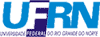 UNIVERSIDADE FEDERAL DO RIO GRANDE DO NORTEPRÓ-REITORIA DE PÓS GRADUAÇÃOCENTRO DE CIÊNCIAS DA SAÚDEDEPARTAMENTO DE EDUCAÇÃO FÍSICAPROGRAMA DE PÓS-GRADUAÇÃO EM EDUCAÇÃO FÍSICARESULTADO DOS ALUNOS ESPECIAIS APROVADOSSEMESTRE 2016.2Aprovados por disciplinas: BIOESTATÍSTICAProfessor: Paulo Moreira Silva Dantas CORPO, SAÚDE E SOCIEDADEProfessora: Maria Isabel Brandão de Souza MendesAVALIAÇÃO FÍSICA NA SAÚDE E DESEMPENHO HUMANOProfessor Hassan Mohamed ElsangedyAbraão Lincoln Santos de AndradeArthur David Carvalho Veras de SousaDanilo Miguel Gonzaga AlvesEduardo Estevan SantanaElias dos Santos BatistaFelipe Veloso da SilvaGleydciane Alexandre FernandesIasmin Matias de SousaLeandro Medeiros da SilvaLiege Carlos Silva de LimaManoel Rogério Freire da SilvaTatiane Andrade PinheiroThiago Freire Fernandes de AraujoYasmim Brena Moreira de LimaLilian Pereira da SilvaLuciana Kelly Souza de AzevedoRayane Teixeira de Lira dos SantosSandra Ferreira TavaresAlison Alves de AmorimAngelo Bezerra de Queiroz RochaBruno Laerte Lopes RibeiroDaniel Carvalho PereiraIsley Rakelianne Silva de AlmeidaJoel Lima dos SantosJorge Augusto de Oliveira BarrosLeandro Medeiros da SilvaManoel Rogério Freira da SilvaMarcelo dos Santos VazMarianne de Andrade e SilvaMatheus de Sena Anchieta RodriguesPaulo Solano CostaVancler Cássio Félix da SilvaYasmim Brena Moreira de Lima